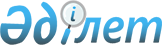 Об определении оптимальных сроков начала и завершения посевных работ на 2016 год
					
			Утративший силу
			
			
		
					Постановление акимата Таскалинского района Западно-Казахстанской области от 19 апреля 2016 года № 89. Зарегистрировано Департаментом юстиции Западно-Казахстанской области 26 апреля 2016 года № 4363. Утратило силу постановлением акимата Таскалинского района Западно-Казахстанской области от 4 мая 2017 года № 102
      Сноска. Утратило силу постановлением акимата Таскалинского района Западно-Казахстанской области от 04.05.2017 № 102 (вводится в действие со дня его первого официального опубликования).

      Примечание РЦПИ.

      В тексте документа сохранена пунктуация и орфография оригинала.

      В соответствии с Законом Республики Казахстан от 23 января 2001 года "О местном государственном управлении и самоуправлении в Республике Казахстан", Законом Республики Казахстан от 10 марта 2004 года "Об обязательном страховании в растениеводстве" акимат района ПОСТАНОВЛЯЕТ:

      1. Определить оптимальные сроки начала и завершения посевных работ на территории района в разрезе природно-климатических зон по видам продукции растениеводства, подлежащим обязательному страхованию в растениеводстве на 2016 год согласно приложению к настоящему постановлению.

      2. Руководителю аппарата акима Таскалинского района (Мырзаш М. М.) обеспечить государственную регистрацию данного постановления в органах юстиции, его официальное опубликование в информационно-правовой системе "Әділет" и в средствах массовой информации.

      3. Контроль за исполнением настоящего постановления возложить на заместителя акима района Л. Жубанышкалиеву.

      4. Настоящее постановление вводится в действие со дня его первого официального опубликования. Оптимальные сроки начала и завершения посевных работ на территории района 
в разрезе природно-климатических зон по видам продукции растениеводства, 
подлежащим обязательному страхованию в растениеводстве на 2016 год
					© 2012. РГП на ПХВ «Институт законодательства и правовой информации Республики Казахстан» Министерства юстиции Республики Казахстан
				
      Аким района

С. Алиев
Приложение 
к постановлению акимата 
Таскалинского района 
от 19 апреля 2016 года № 89
  №  
Виды продукции 
растениеводства
Оптимальные сроки
Оптимальные сроки
  №  
Виды продукции 
растениеводства
начало
завершение
3 сухостепная зона
3 сухостепная зона
3 сухостепная зона
3 сухостепная зона
1
Пшеница яровая
1 мая
10 июня
2
Ячмень яровый
1 мая
1 июня
3
Просо
10 мая
10 июня
4
Подсолнечник
10 мая
10 июня
5
Пшеница озимая
10 августа
10 сентября